Publicado en Madrid el 11/01/2018 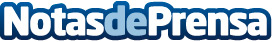 La profesion de la cerrajería tiende a convertirse en profesionales de la seguridadLa inclusión de la electrónica en la vida moderna está haciendo que profesiones artesanas como la de los cerrajeros estén cambiando a otro nivel más específico y cada vez más orientado a la domótica con la entrada de cerraduras de seguridad electrónicasDatos de contacto:Cerrajeria Malaga https://www.cerrajerosmurcia.org/625873014Nota de prensa publicada en: https://www.notasdeprensa.es/la-profesion-de-la-cerrajeria-tiende-a Categorias: Nacional Consumo http://www.notasdeprensa.es